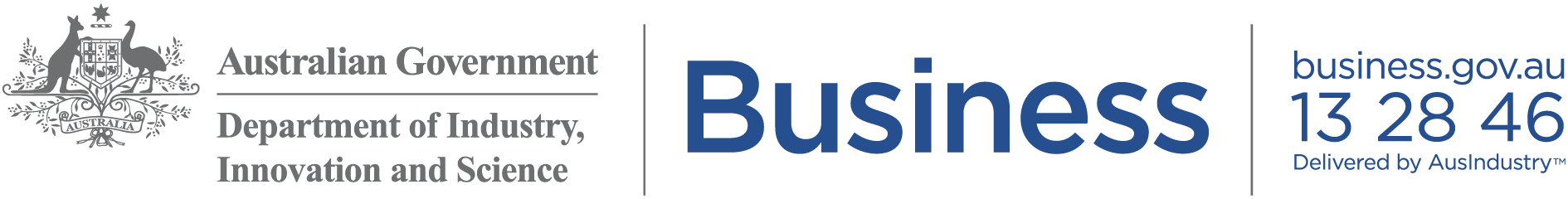 Automotive Transformation SchemeATS Application for transfer of registration formThis form is for applicants who are not Automotive Transformation Scheme (ATS) participants and who seek a transfer of registration. If an ATS participant (the transferor) transfers the transferor’s business to another person who is not an ATS participant (the transferee), the transferee may apply to the Secretary for a transfer of registration.The transferee must not be an existing ATS participant.The effect of a transfer of registration is that the transferor ceases to have any eligibility under the ATS in relation to eligible investment.Applicants for a transfer of registration are encouraged to review ATS Customer Guideline 7: Transfer of Registration and Investment prior to completing this form. ATS Customer Guidelines, the Automotive Transformation Scheme Act 2009, the Automotive Transformation Scheme Regulations 2010 and the Automotive Transformation Scheme Order 2010 and other program documentation are available at www.business.gov.au/assistance/automotive-transformation-scheme.A transfer of registration is not permitted except in accordance with regulation 2.30 of the Automotive Transformation Scheme Regulations 2010.A transfer of registration may be approved or refused, with or without conditions.Completing and submitting the transfer of registration formApplicants must complete this form and provide:a business case for the transfer of the business; anda business plan containing details of the strategies that will enable the transferee to carry on sustainable operations in the Australian automotive industry for a five year period in a way that improves environmental outcomes and promotes the development of workforce skills, including current employment data and operational plans and the assumptions on which forecasts are based; andthe transferee’s ATS related sales, production and investment forecasts for the next five years (excluding any business that is non-ATS related production); andthe attachments listed at Part D.The ATS Application for Transfer of Registration form can be sent by email to ats@industry.gov.au or by post to:Automotive SectionAusIndustryGPO Box 2013CANBERRA   ACT 2601A hard copy may also be left during business hours at any AusIndustry office (see Appendix 2).Under subregulation 2.30(5) of the Automotive Transformation Scheme Regulations 2010, an application for a transfer of registration must not be approved if any of the following applies:the business transferred does not include the whole of the eligible investment undertaken by the transferor;there are reasonable grounds for believing that the primary purpose of the transfer of the business is to create eligibility for a payment of assistance under the Scheme;the amount of assistance to which the transferee would be entitled in respect of eligible investment incurred by the transferor before the transfer would be more than the amount of assistance to which the transferor would have been entitled if the business had not been transferred;AusIndustry is not satisfied that the transferee is able to meet the requirements set out in subregulation 2.15(2) of the Automotive Transformation Scheme Regulations 2010;AusIndustry is not satisfied that the transferee is able to comply with the conditions of registration set out in regulations 2.20 to 2.27 of the Automotive Transformation Scheme Regulations 2010.All values and figures should be recorded in full, as whole numbers. Do not use decimal points.Privacy and confidentialityThe confidentiality of information provided to AusIndustry, a division of the Department of Industry, Innovation and Science (the Department), by applicants for the ATS is protected by the relevant provisions and penalties of the Automotive Transformation Scheme Act 2009, the Automotive Transformation Scheme Regulations 2010, the Public Service Act 1999, the Public Service Regulations 1999, the Privacy Act 1988, the Crimes Act 1914, the Criminal Code and general law.Subregulation 6.5(1) of the Automotive Transformation Scheme Regulations 2010 allows the Minister to publish the following information about an ATS participant or a person who was an ATS participant:(a)	that the person is, or was, an ATS participant and the period of the person’s participation in the ATS;(b)	the amount of assistance paid to the person in an ATS year.Subregulation 6.5(2) of the Automotive Transformation Scheme Regulations 2010 requires the Minister to publish a notice that the Minister has given a person named in the notice permission to:(a)	apply for registration as an ATS participant; or(b)	continue registration as an ATS participant;on the basis that the registration would be in the national interest.Detailed confidential information contained in quarterly returns may be disclosed for audit purposes to contractors engaged by the Department and to other Commonwealth agencies for audit, reporting and law enforcement purposes. Further, the Department may release confidential information if it obtains the applicant’s consent or is required or permitted by law to do so. This could happen, for example, if the Department is required to respond to a resolution of the Parliament, or the order of a court.Getting helpPlease contact your Customer Service Manager or visit business.gov.au or call 13 28 46 if you need assistance with the application process or experience difficulties with completing and submitting this registration form.Part A	- ATS participant (Transferor) detailsA1	Full name of the ATS participant and registration details (in the case of a group of related bodies corporate that are registered in the ATS, provide the principal participant’s details)Part B	- Applicant (Transferee) detailsB1	Transferee detailsB1.1	Full name of the entity applying for transfer of registration (in the case of groups, the principal applicant’s details)B1.2	Transferee business details	If the business is registered, provide the registration and incorporation details.B1.3	Trust or responsible entity details	Is the applicant an incorporated trustee applying on behalf of a trust? 	B1.4	Organisation descriptionB1.5	Entity type (tick all that apply)B1.6	Relationship	Is the transferee entity related to the transferor entity?		If yes, please provide detailsB1.7	Transfer of business dateWhat is the date, or proposed date, in which the transfer of the business of the ATS participant, for which the whole of the eligible investment was undertaken, will take effect?(dd/mm/yyyy)        B2	Core business	What is the applicant’s Australian and New Zealand Standard Industrial Classification (ANZSIC) code? (see Appendix 1 for ANZSIC code list)B3	Information from last financial yearB4	Website Address	Provide the website address of the company.B5	Transferee business addressesB5.1	Street address of business	Provide the registered business street address of the applicant's head office (in case of groups, the principal applicant’s details.B5.2	Postal address of business	Is the postal address the same as the business street address above?		If ‘No’, please provide the postal address below.B6	Primary contactThis must be the person within the principal applicant responsible for all dealings with AusIndustry in relation to the Automotive Transformation Scheme and who is authorised to provide any further information and receive all notices relevant to this application on behalf of the principal applicant. The person should be a resident of Australia. If representing a group of companies the person must be approved by all group members to speak on their behalf.B6.1	NameB6.2	Contact detailsB6.3	Street addressIs the primary contact’s street address the same as the applicant’s street address?	If ‘No’, please provide the primary contact’s street address below.B6.4	Postal addressIs the primary contact’s postal address the same as the applicant’s postal address?	If ‘No’, please provide the primary contact’s postal address.B6.5	External entity detailsDo you wish to nominate an external entity to act on your behalf?		If ‘Yes’, please provide the details below.B6.6	Letter of authorisationHas AusIndustry been provided with a letter of authorisation from the ATS transferee applicant authorising the external entity to act on behalf of the ATS transfereeapplicant?		B6.7	Street addressExternal entity’s street address.B6.8	Postal addressIs the external entity’s postal address the same as their street address?	If ‘No’, please provide the external entity’s postal address.Part C	- Conditions for registration for transfereePlease answer the questions relating to one ATS registration category. This must be the same registration category of the transferor.C1	MVP RegistrationSubregulation 2.21(1) of the Automotive Transformation Scheme Regulations 2010 requires MVPs to produce in Australia, in each ATS year following the ATS year in which the person’s registration takes effect, at least 30,000 motor vehicles or at least 30,000 engines.In the next 12 months is the transferee likely to produce in Australia at least 30,000 motor vehicles OR at least 30,000 engines?C2	ACP RegistrationSubregulation 2.22(1) of the Automotive Transformation Scheme Regulations 2010 requires ACPs to:production in Australia of at least one kind of automotive component for use as original equipment in at least 30,000 motor vehicles or in at least 30,000 engines and that the production value of the component be at least $500,000; orthe production value of the automotive components produced in Australia by the ACP as original equipment to be at least $500,000 and comprise at least 50 per cent of the production value of all automotive components produced by the ACP.C2.1In the next 12 months is the transferee likely to produce in Australia at least one kind of automotive component for use as original equipment in at least 30,000 motor vehicles or at least 30,000 engines and the production value of the component will be at least $500,000?C2.2In the next 12 months is the transferee likely to produce automotive components in Australia as original equipment with a production value of at least $500,000?C2.3Is it likely that the production value of these components will be at least 50% of the production value of ALL automotive components produced by you?C3	AMTP RegistrationSubregulation 2.23(1) of the Automotive Transformation Scheme Regulations 2010 requires for AMTPs:the production value of the automotive machine tools and automotive tooling produced by the AMTP in Australia to be at least $500,000; andat least 50 per cent of that production value must have been for automotive machine tools and automotive tooling used to produce original equipment.C3.1In the next 12 months is the transferee likely to produce automotive machine tools and automotive machine tooling in Australia with a production value that will be at least $500,000?C3.2Is at least 50% of that production value likely to be for automotive machine tools and automotive tooling used to produce original equipment?C4	ASP RegistrationSubregulation 2.23(1) of the Automotive Transformation Scheme Regulations 2010 requires for ASPs:the production value of the automotive services provided by that ASP in Australia to be at least $500,000; andat least 50 per cent of that production value must have been for services related to the production of motor vehicles or original equipment.C4.1In the next 12 months is the transferee likely to provide automotive services in Australia whose production value will be at least $500,000?C4.2Is at least 50% of that production value likely to be for services related to the production of motor vehicles or original equipment?C5	All registration categoriesC5.1Do you understand that for the ATS registration to continue should it be transferred, the transferee must meet the conditions of registration on an annual basis?	C5.2Do you understand that under subsection 2.30(4)(a) that if the transfer of registration is approved, it may be approved with conditions?	C5.3Do you understand that under subsection 2.15(2)(c) that the transferee needs to comply with the relevant document retention obligations?	Part D - Business plan and other attachmentsD1	Business planThe object of ATS is to encourage investment and innovation in the Australian automotive industry and to place the industry on an economically sustainable footing. The object is to be achieved in a way that improves environmental outcomes and promotes the development of workforce skills. As such, applicants are required to provide a business plan incorporating the transferred business containing:details of the strategies that will enable the applicant to carry on sustainable operations in the Australian automotive industry for a five year period starting on 1 January of the year following the current year; andoperational plans, details of financial commitment and controls, financial projections (see Parts E and F) and assumptions on which forecasts are based; anddetails about how the transferee will meet the object of the Act, particularly economic sustainability, in a way that will improve environmental outcomes and promote the development of workforce skills; andcurrent employment information including the number of employees and total manufacturing employees.Has the business plan been forwarded to AusIndustry?	If yes, please indicate whether it was submitted by post or email and the date in which it was delivered?	Post/Email		Date (dd/mm/yyyy)	     D2	Other attachmentsIn order for the Secretary to make a decision on the transfer of registration, the following documents are mandatory and must be submitted with this application.Please confirm the attachments have been provided.D2.1	Business case	A written business case for the transfer of the business.	D2.2	Contractual agreement	A signed contractual agreement between the transferee and transferor which includes details of the transfer of assets used for the production of ATS goods and services in Australia.	D2.3	Transferor statement	A written statement from the transferor confirming the date or the proposed date that the transfer of the business of the ATS participant will take effect. The statement should also include an expected date on which the final ATS Quarterly Return will be lodged by the transferor.	Attachments can be sent by email to ats@industry.gov.au or by post to:Automotive SectionAusIndustryGPO Box 2013CANBERRA   ACT 2601A hard copy may also be left during business hours at any AusIndustry office (see Appendix 2).Note: receipt of these documents is required before the transfer of registration in ATS will be considered.Please fill in the appropriate forecast figures for the registration type of the transferor.Part E	- Forecast sales, production and investment for             MVPsThis section is to be completed by MVPs only and forms part of the business plan requirement for the provision of operational plans, details of financial commitment and controls, financial projections and assumptions on which forecasts are based.Forecast values must cover the five year period starting on 1 January of the year following the current year. For example, forecast sales, production and investment for the period Q1, 2016 to Q4, 2020 must be updated.Please enter the quarters for the relevant five year period in the ‘Quarter and year’ column of the table below and provide updated forecast sales, production and investment figures for the five year period.Figures should be reported in whole Australian dollars without decimals.Table E1 – Forecast sales and production valuesTable E2 – Forecast plant and equipment investmentTable E3 – Forecast research and development investmentGo to Part GPart F	- Forecast sales and investment for ACPs,            AMTPs and ASPsThis section is to be completed by ACPs, AMTPs, ASPs and forms part of the business plan requirement for the provision of operational plans, details of financial commitment and controls, financial projections and assumptions on which forecasts are based.Forecast values must cover the five year period starting on 1 January of the year following the current year. For example, forecast sales, production and investment for the period Q1, 2016 to Q4, 2020 must be updated.Please enter the quarters for the relevant five year period in the ‘Quarter and year’ column of the table below and provide updated forecast sales and investment figures for the five year period.Figures should be reported in whole Australian dollars without decimals.Table F1 – Forecast sales and plant and equipment investmentTable F2 – Forecast research and development investmentPart G	- Fit and proper personIn considering the application, the Secretary must be satisfied that the applicant and related parties are fit and proper persons.Is the principal applicant a natural person (individual or sole trader)?	Natural personsHave you been convicted within the last 10 years of an offence punishable by imprisonment for one year or longer against a law of the Commonwealth or of a State or of a Territory?	If yes, please provide details.Have you been convicted of an offence against a law of a foreign country?	If yes, please provide details.Are you an insolvent under administration?	If yes, please provide details.Entities other than natural personsHas a director, officer or shareholder of the principal applicant who is in a position to influence the management of the principal applicant been convicted within the last 10 years of an offence punishable by imprisonment for one year or longer against a law of the Commonwealth or a State or Territory?	If yes, please provide details.Has a director, officer or shareholder of the principal applicant who is in a position to influence the management of the principal applicant been convicted of an offence against a law of a foreign country?	If yes, please provide details.Is a director, officer or shareholder of the principal applicant who is in a position to influence the management of the principal applicant an insolvent under administration?	If yes, please provide details.Has the principal applicant been convicted of an offence punishable by a fine of $5,000 or more against a law of the Commonwealth, or of a State or Territory?	If the answer is yes, did the offence occur within the last 10 years?	If yes, please provide details.Has the principal applicant been convicted of an offence against a law of a foreign county? If yes, please provide details.If you answered YES to question (h) OR to question (i), is any person who was a director, officer or shareholder of the principal applicant at the time of the offence, presently in a position to influence the management of the entity?	If yes, please provide details.Is the principal applicant under administration within the meaning of the Corporations Act 2001?	If yes, please provide details.Has the principal applicant executed a deed of company arrangement under Part 5.3A of the Corporations Act 2001 that has not yet terminated?	If yes, please provide details.Is the principal applicant being wound up?	If yes, please provide details.Has a receiver of the property, or part of the property, of the principal applicant been appointed?If yes, please provide details.Part H	- Other group applicant detailsPart H must be completed for each member of the group other than the principal applicant (whose details are provided in Part A).H1	Application for registration as a group entityA group of related bodies corporate can register under the ATS as if the group were a single person.An Application for a Transfer of Registration from a group of related bodies corporate must confirm the following:That the companies are seeking permission as a group of related bodies corporate within the meaning of Sections 9 and 50 of the Corporation Act 2001That the principal applicant has attached copies of documents that will substantiate that the applicant companies are related within the meaning of Sections 9 and 50 of the Corporation Act 2001That the applicant understands that if it is granted permission by AusIndustry to apply for registration as a group of related companies, the companies in the group must continue to be related, and if this ceases to be the case, the Secretary of the Department of Industry, Innovation and Science may withdraw his permission for the Group to be registered and deregistration may followThat the applicant understands that if the relationship between the group of related bodies corporate changes it will advise AusIndustry in a timely mannerThat the applicant understands that the granting of permission for a group of related companies to apply for registration as a participant in the ATS does not, in itself, entitle the group to receive ATS entitlements under the Automotive Transformation Scheme Act 2009That Part C of this form has been completed for each member of the group other than the Principal Applicant.I agree with the above statements.		Please note that if the applicant is applying for registration on behalf of a group of related bodies, the application must be filled out as if the group were a single entity. AusIndustry may ask to see the individual group members’ records and these should be kept. Go to next question.H2	Details of other group applicantsH3	Other informationThe following information will be used in aggregate form only.H3.1	Core businessWhat is the applicant’s Australian and New Zealand Standard Industrial Classification (ANZSIC) code? (see Appendix 1 for ANZSIC code list)H3.2	Information from last financial yearH4	Other group applicant’s contact detailsH4.1	Street address of registered businessH4.2	Postal address of business	Is the postal address the same as the business street address above?		If ‘No’, please provide the postal address below.H4.3	Website AddressH5	Relationship of entity to the group	Describe the relationship of this entity to the principal applicantH6	Other group applicant – fit and proper personIn the last 10 years, has a director, officer or shareholder of a company in the group having capacity to influence the management of that company been convicted of an offence punishable by imprisonment for one year or longer against a law of the Commonwealth or a State or Territory?	If yes, please provide details.Has a director, officer or shareholder of a company in the group who is in a position to influence the management of the company been convicted of an offence against a law of a foreign country?	If yes, please provide details.Is a director, officer or shareholder of a company in the group who is in a position to influence the management of the company an insolvent under administration?	If yes, please provide details.Has a company in the group been convicted of an offence punishable by a fine of $5,000 or more against a law of the Commonwealth, or of a State or Territory?	If the answer is yes, did the offence occur within the last 10 years?	Please provide details.Has a company in the group been convicted of an offence against the law of a foreign country?If the answer is yes, did the offence occur within the last 10 years?	Please provide details.If you answered YES to question (d) OR to question (e), is any person who was a director, officer or shareholder of the company at the time of the offence, presently in a position to influence the management of the company?	If yes, please provide details.Is the company under administration within the meaning of the Corporations Act 2001?	If yes, please provide details.Has the company executed a deed of company arrangement under Part 5.3A of the Corporations Act 2001 that has not yet terminated?	If yes, please provide details.Is the company being wound up?	If yes, please provide details.Has a receiver of the property or part of the property, of the company been appointed?	If yes, please provide details.Part J – Declaration and signatureJ1	Declaration by applicant or authorised personNote: 	Please mark each box to complete the declaration. A transfer of registration will not be accepted by AusIndustry for consideration unless all of the boxes above are marked.J2	Authorised signatory detailsThe person signing this form must be a senior employee or officer of the applicant who is authorised to do so.J3	Authorised signatureAppendix 1:	4 digit Australian and New Zealand Standard                    Industry Classification (ANZSIC) codesNote: n.e.c. means ‘not elsewhere classified’Appendix 2:  AusIndustry Business Services Locations –                    State OfficesFor more information, visit business.gov.au or call 13 28 46.  The programme is managed from AusIndustry’s Victorian State Office. AusIndustry's office hours are 8.30 am to5.00 pm, Monday to Friday, public holidays excluded.Automotive Transformation SchemeATS Application for transfer of registration formFull name of participant (eg. Company ABC Pty Ltd within its own capacity and as trustee for XYZ Trust)ATS Registration Number    -    Registration CategoryFull name of applicant (eg. Company ABC Pty Ltd within its own capacity and as trustee of XYZ Trust)Trading NameRegistered Business Name (eg, incorporated trustee)Australian Company Number (ACN)Date of incorporationCountry of incorporationAustraliaAustralian Business Number (ABN)ABN branch number (if applicable)Is the applicant registered for GST?Name of trust or managed entityAustralian Business Number (ABN) used by trustee or responsible entity in this capacityIs this ABN registered for GST?Type of trust (if applicable)If 'Other', please specify here: Private SectorNon-profitGovernmentIndividual or Sole TraderBody CorporatePartnershipAny other unincorporated association or body of personsTrustee applying on behalf of a trustOtherPlease specify here: 4-digit ANZSIC codeApplicant’s core businessFinancial year(yy/yy)Annual turnover A$Number of full time employees (including part-time equivalents, but excluding consultants)Number of full time and/or part-time consultantsAddress line 1Address line 2Address line 3Suburb/townState/territoryPostcodeCountryAddress line 1Address line 2Address line 3Suburb/townState/territoryPostcodeCountryTitleIf ‘Other’, please specify.Given nameOther name(s)Family nameJob titleIf ‘Other’, please specify:      Office telephone numberMobile telephone numberOffice fax numberE-mail addressPreferred method for correspondenceAddress line 1Address line 2Address line 3Suburb/townState/territoryPostcodeCountryAddress line 1Address line 2Address line 3Suburb/townState/territoryPostcodeCountryTrading name (where the external entity trades under another name)Legal registered name (if company or other business entity)ABNName (if individual or no ABN)Address line 1Address line 2Address line 3Suburb/townState/territoryPostcodeCountryAddress line 1Address line 2Address line 3Suburb/townState/territoryPostcodeCountryNo  You are not eligible to apply for a transfer of registration.Yes  Volume       Go to question C5No  Go to next question.Yes  Description of the one kind of nominated automotive component used as original equipment in motor vehicles or engines:What is the likely production volume of the nominated automotive component to be produced during the next 12 months?What is the likely production value (in $A) of the nominated automotive component produced during the next 12 months?Go to question C5No  You are not eligible to apply for a transfer of registration.Yes  Go to next question.No  You are not eligible to apply for a transfer of registration.Yes  What is the likely total production value (in $A) of automotive components produced in Australia as original equipment during the next 12 months?$      What is the likely total production value (in $A) of all automotive components produced in Australia during the next 12 months?$      Go to question C5No  You are not eligible to apply for a transfer of registration.Yes  Go to next question.No  You are not eligible to apply for a transfer of registration.Yes  What is the likely total production value (in $A) of all automotive machine tools and automotive tooling produced in Australia during the next 12 months?$      What is the likely total production value (in $A) of automotive machine tools and automotive tooling produced in Australia during the next 12 months that will be used to produce original equipment?$      Go to question C5No  You are not eligible to apply for a transfer of registration.Yes  Go to next question.No  You are not eligible to apply for a transfer of registration.Yes  What is the likely total production value (in $A) of automotive services performed in Australia during the next 12 months?$      What is the likely total production value (in $A) of automotive services performed in Australia during the next 12 months that will be related to the production of motor vehicles or original equipment?$      Go to next question.Motor Vehicle Producer(MVP & MVP Group)Go to Part EAutomotive Component Producer(ACP & ACP Group)Go to Part FAutomotive Machine Tool or Tooling Producer (AMTP & AMTP Group)Go to Part FAutomotive Service Provider(ASP & ASP Group)Go to Part FQuarter and year(eg Q3, 2016)Estimated sales value of participants’ ATS goods and servicesEstimated production value of passenger motor vehicles, engines and engine components sold in Australia and New ZealandEstimated production value of MVP production other than passenger motor vehicles, engines and engine components sold in Australia and New ZealandEstimated other Commonwealth assistance received in relation to passenger motor vehicles, engines and engine components soldA$      A$      A$      A$      A$      A$      A$      A$      A$      A$      A$      A$      A$      A$      A$      A$      Year totalA$ 0A$ 0A$ 0A$ 0A$      A$      A$      A$      A$      A$      A$      A$      A$      A$      A$      A$      A$      A$      A$      A$      Year totalA$ 0A$ 0A$ 0A$ 0A$      A$      A$      A$      A$      A$      A$      A$      A$      A$      A$      A$      A$      A$      A$      A$      Year totalA$ 0A$ 0A$ 0A$ 0A$      A$      A$      A$      A$      A$      A$      A$      A$      A$      A$      A$      A$      A$      A$      A$      Year totalA$ 0A$ 0A$ 0A$ 0A$      A$      A$      A$      A$      A$      A$      A$      A$      A$      A$      A$      A$      A$      A$      A$      Year totalA$ 0A$ 0A$ 0A$ 0Quarter and year(eg Q3, 2016)Estimated investment in plant and equipment (excluding operating leases)Estimated investment in plant and equipment through operating leasesEstimated other Commonwealth assistance received in relation to P&E investmentA$      A$      A$      A$      A$      A$      A$      A$      A$      A$      A$      A$      Year totalA$ 0A$ 0A$ 0A$      A$      A$      A$      A$      A$      A$      A$      A$      A$      A$      A$      Year totalA$ 0A$ 0A$ 0A$      A$      A$      A$      A$      A$      A$      A$      A$      A$      A$      A$      Year totalA$ 0A$ 0A$ 0A$      A$      A$      A$      A$      A$      A$      A$      A$      A$      A$      A$      Year totalA$ 0A$ 0A$ 0A$      A$      A$      A$      A$      A$      A$      A$      A$      A$      A$      A$      Year totalA$ 0A$ 0A$ 0Quarter and year(eg Q3, 2016)Estimated investment in research and development (excluding contracted and offshore R&D)Estimated investment in contracted research and development (excluding offshore R&D)Estimated investment in offshore research and developmentEstimated other Commonwealth assistance received in relation to research and development investmentA$      A$      A$      A$      A$      A$      A$      A$      A$      A$      A$      A$      A$      A$      A$      A$      Year totalA$ 0A$ 0A$ 0A$ 0A$      A$      A$      A$      A$      A$      A$      A$      A$      A$      A$      A$      A$      A$      A$      A$      Year totalA$ 0A$ 0A$ 0A$ 0A$      A$      A$      A$      A$      A$      A$      A$      A$      A$      A$      A$      A$      A$      A$      A$      Year totalA$ 0A$ 0A$ 0A$ 0A$      A$      A$      A$      A$      A$      A$      A$      A$      A$      A$      A$      A$      A$      A$      A$      Year totalA$ 0A$ 0A$ 0A$ 0A$      A$      A$      A$      A$      A$      A$      A$      A$      A$      A$      A$      A$      A$      A$      A$      Year totalA$ 0A$ 0A$ 0A$ 0Quarter and year(eg Q3, 2016)Estimated sales value of participants’ ATS goods and servicesEstimated investment in plant and equipment (excluding operating leases)Estimated investment in plant and equipment through operating leasesEstimated other Commonwealth assistance received in relation to plant and equipment investmentA$      A$      A$      A$      A$      A$      A$      A$      A$      A$      A$      A$      A$      A$      A$      A$      Year totalA$ 0A$ 0A$ 0A$ 0A$      A$      A$      A$      A$      A$      A$      A$      A$      A$      A$      A$      A$      A$      A$      A$      Year totalA$ 0A$ 0A$ 0A$ 0A$      A$      A$      A$      A$      A$      A$      A$      A$      A$      A$      A$      A$      A$      A$      A$      Year totalA$ 0A$ 0A$ 0A$ 0A$      A$      A$      A$      A$      A$      A$      A$      A$      A$      A$      A$      A$      A$      A$      A$      Year totalA$ 0A$ 0A$ 0A$ 0A$      A$      A$      A$      A$      A$      A$      A$      A$      A$      A$      A$      A$      A$      A$      A$      Year totalA$ 0A$ 0A$ 0A$ 0Quarter and year(eg Q3, 2016)Estimated investment in research and development (excluding contracted and offshore R&D)Estimated investment in contracted research and development (excluding offshore R&D)Estimated investment in offshore research and developmentEstimated other Commonwealth assistance received in relation to research and development investmentA$      A$      A$      A$      A$      A$      A$      A$      A$      A$      A$      A$      A$      A$      A$      A$      Year totalA$ 0A$ 0A$ 0A$ 0A$      A$      A$      A$      A$      A$      A$      A$      A$      A$      A$      A$      A$      A$      A$      A$      Year totalA$ 0A$ 0A$ 0A$ 0A$      A$      A$      A$      A$      A$      A$      A$      A$      A$      A$      A$      A$      A$      A$      A$      Year totalA$ 0A$ 0A$ 0A$ 0A$      A$      A$      A$      A$      A$      A$      A$      A$      A$      A$      A$      A$      A$      A$      A$      Year totalA$ 0A$ 0A$ 0A$ 0A$      A$      A$      A$      A$      A$      A$      A$      A$      A$      A$      A$      A$      A$      A$      A$      Year totalA$ 0A$ 0A$ 0A$ 0Registered Business Name (eg, incorporated trustee)Australian Company Number (ACN)Date of incorporationCountry of incorporationAustraliaAustralian Business Number (ABN)ABN branch number (if applicable)Is the applicant registered for GST?4-digit ANZSIC codeApplicant’s core businessFinancial year(yy/yy)Annual turnoverA$Number of full time employees (including part-time equivalents, but excluding consultants)Number of full time and/or part-time consultantsAddress line 1Address line 2Address line 3Suburb/townState/territoryPostcodeCountryAustraliaAddress line 1Address line 2Address line 3Suburb/townState/territoryPostcodeCountryAustraliaHolding company of the principal applicantSubsidiary of the principal applicantSubsidiary of the holding company of the principal applicantI declare that I am authorised by the applicant to complete this form on behalf of the applicant and to sign and submit this declaration on behalf of the applicant.I declare that I have read the Automotive Transformation Scheme Act 2009 the Automotive Transformation Scheme Regulations 2010 and the Automotive Transformation Scheme Order 2010 and the relevant ATS Customer Guidelines and understand my obligations under each of them.I will maintain, or create and maintain, documents that evidence all particulars contained in Quarterly Returns.I understand that I may be requested to provide further clarification or documentation to verify the information supplied in this form.I declare that the information contained in this application together with any statement provided is, to the best of my knowledge, true, accurate and complete in all material particulars. I also understand that the provision of false or misleading information or the making of a false or misleading statement to the Australian Government in an application is a serious offence.I declare that the primary purpose of the transfer of the business is not to create eligibility for a payment of assistance under the ATS.TitleIf ‘Other’, please specifyGiven nameOther name(s)Family nameJob title If ‘Other’, please specify:      Phone number (include area code)Email addressSignature________________________________________Print name of signatory________________________________________Date________________________________________Position of signatory________________________________________Agriculture, Forestry and Fishing 0111 Nursery Production (Under Cover) 0112 Nursery Production (Outdoors) 0113 Turf Growing 0114 Floriculture Production (Under Cover) 0115 Floriculture Production (Outdoors) 0121 Mushroom Growing 0122 Vegetable Growing (Under Cover) 0123 Vegetable Growing (Outdoors) 0131 Grape Growing 0132 Kiwifruit Growing 0133 Berry Fruit Growing 0134 Apple and Pear Growing 0135 Stone Fruit Growing 0136 Citrus Fruit Growing 0137 Olive Growing 0139 Other Fruit and Tree Nut Growing 0141 Sheep Farming (Specialised) 0142 Beef Cattle Farming (Specialised) 0143 Beef Cattle Feedlots (Specialised) 0144 Sheep-Beef Cattle Farming 0145 Grain-Sheep or Grain-Beef Cattle Farming 0146 Rice Growing 0149 Other Grain Growing 0151 Sugar Cane Growing 0152 Cotton Growing 0159 Other Crop Growing n.e.c. 0160 Dairy Cattle Farming 0171 Poultry Farming (Meat) 0172 Poultry Farming (Eggs) 0180 Deer Farming 0191 Horse Farming 0192 Pig Farming 0193 Beekeeping 0199 Other Livestock Farming n.e.c. 0201 Offshore Longline and Rack Aquaculture 0202 Offshore Caged Aquaculture 0203 Onshore Aquaculture 0301 Forestry 0302 Logging 0411 Rock Lobster and Crab Potting 0412 Prawn Fishing 0413 Line Fishing 0414 Fish Trawling, Seining and Netting 0419 Other Fishing 0420 Hunting and Trapping 0510 Forestry Support Services 0521 Cotton Ginning 0522 Shearing Services 0529 Other Agriculture and Fishing Support Services Mining 0600 Coal Mining 0700 Oil and Gas Extraction 0801 Iron Ore Mining 0802 Bauxite Mining 0803 Copper Ore Mining 0804 Gold Ore Mining 0805 Mineral Sand Mining 0806 Nickel Ore Mining 0807 Silver-Lead-Zinc Ore Mining 0809 Other Metal Ore Mining 0911 Gravel and Sand Quarrying 0919 Other Construction Material Mining 0990 Other Non-Metallic Mineral Mining and Quarrying 1011 Petroleum Exploration 1012 Mineral Exploration 1090 Other Mining Support Services Manufacturing 1111 Meat Processing 1112 Poultry Processing 1113 Cured Meat and Smallgoods Manufacturing 1120 Seafood Processing 1131 Milk and Cream Processing 1132 Ice Cream Manufacturing 1133 Cheese and Other Dairy Product Manufacturing 1140 Fruit and Vegetable Processing 1150 Oil and Fat Manufacturing 1161 Grain Mill Product Manufacturing 1162 Cereal, Pasta and Baking Mix Manufacturing 1171 Bread Manufacturing (Factory based) 1172 Cake and Pastry Manufacturing (Factory based) 1173 Biscuit Manufacturing (Factory based) 1174 Bakery Product Manufacturing (Non-factory based) 1181 Sugar Manufacturing 1182 Confectionery Manufacturing 1191 Potato, Corn and Other Crisp Manufacturing 1192 Prepared Animal and Bird Feed Manufacturing 1199 Other Food Product Manufacturing n.e.c. 1211 Soft Drink, Cordial and Syrup Manufacturing 1212 Beer Manufacturing 1213 Spirit Manufacturing 1214 Wine and Other Alcoholic Beverage Manufacturing 1220 Cigarette and Tobacco Product Manufacturing 1311 Wool Scouring 1312 Natural Textile Manufacturing 1313 Synthetic Textile Manufacturing 1320 Leather Tanning, Fur Dressing and Leather Product Manufacturing 1331 Textile Floor Covering Manufacturing 1332 Rope, Cordage and Twine Manufacturing 1333 Cut and Sewn Textile Product Manufacturing 1334 Textile Finishing and Other Textile Product Manufacturing 1340 Knitted Product Manufacturing 1351 Clothing Manufacturing 1352 Footwear Manufacturing 1411 Log Sawmilling 1412 Wood Chipping 1413 Timber Resawing and Dressing 1491 Prefabricated Wooden Building Manufacturing 1492 Wooden Structural Fitting and Component Manufacturing 1493 Veneer and Plywood Manufacturing 1494 Reconstituted Wood Product Manufacturing 1499 Other Wood Product Manufacturing n.e.c. 1510 Pulp, Paper and Paperboard Manufacturing 1521 Corrugated Paperboard and Paperboard Container Manufacturing 1522 Paper Bag Manufacturing 1523 Paper Stationery Manufacturing 1524 Sanitary Paper Product Manufacturing 1529 Other Converted Paper Product Manufacturing 1611 Printing 1612 Printing Support Services 1620 Reproduction of Recorded Media 1701 Petroleum Refining and Petroleum Fuel Manufacturing 1709 Other Petroleum and Coal Product Manufacturing 1811 Industrial Gas Manufacturing 1812 Basic Organic Chemical Manufacturing 1813 Basic Inorganic Chemical Manufacturing 1821 Synthetic Resin and Synthetic Rubber Manufacturing 1829 Other Basic Polymer Manufacturing 1831 Fertiliser Manufacturing 1832 Pesticide Manufacturing 1841 Human Pharmaceutical and Medicinal Product Manufacturing 1842 Veterinary Pharmaceutical and Medicinal Product Manufacturing 1851 Cleaning Compound Manufacturing 1852 Cosmetic and Toiletry Preparation Manufacturing 1891 Photographic Chemical Product Manufacturing 1892 Explosive Manufacturing 1899 Other Basic Chemical Product Manufacturing n.e.c. 1911 Polymer Film and Sheet Packaging Material Manufacturing 1912 Rigid and Semi-Rigid Polymer Product Manufacturing 1913 Polymer Foam Product Manufacturing 1914 Tyre Manufacturing 1915 Adhesive Manufacturing 1916 Paint and Coatings Manufacturing 1919 Other Polymer Product Manufacturing 1920 Natural Rubber Product Manufacturing 2010 Glass and Glass Product Manufacturing 2021 Clay Brick Manufacturing 2029 Other Ceramic Product Manufacturing 2031 Cement and Lime Manufacturing 2032 Plaster Product Manufacturing 2033 Ready-Mixed Concrete Manufacturing 2034 Concrete Product Manufacturing 2090 Other Non-Metallic Mineral Product Manufacturing 2110 Iron Smelting and Steel Manufacturing 2121 Iron and Steel Casting 2122 Steel Pipe and Tube Manufacturing 2131 Alumina Production 2132 Aluminium Smelting 2133 Copper, Silver, Lead and Zinc Smelting and Refining 2139 Other Basic Non-Ferrous Metal Manufacturing 2141 Non-Ferrous Metal Casting 2142 Aluminium Rolling, Drawing, Extruding 2149 Other Basic Non-Ferrous Metal Product Manufacturing 2210 Iron and Steel Forging 2221 Structural Steel Fabricating 2222 Prefabricated Metal Building Manufacturing 2223 Architectural Aluminium Product Manufacturing 2224 Metal Roof and Guttering Manufacturing (except Aluminium) 2229 Other Structural Metal Product Manufacturing 2231 Boiler, Tank and Other Heavy Gauge Metal Container Manufacturing 2239 Other Metal Container Manufacturing 2240 Sheet Metal Product Manufacturing (except Metal Structural and Container Products) 2291 Spring and Wire Product Manufacturing 2292 Nut, Bolt, Screw and Rivet Manufacturing 2293 Metal Coating and Finishing 2299 Other Fabricated Metal Product Manufacturing n.e.c. 2311 Motor Vehicle Manufacturing 2312 Motor Vehicle Body and Trailer Manufacturing 2313 Automotive Electrical Component Manufacturing 2319 Other Motor Vehicle Parts Manufacturing 2391 Shipbuilding and Repair Services 2392 Boatbuilding and Repair Services 2393 Railway Rolling Stock Manufacturing and Repair Services 2394 Aircraft Manufacturing and Repair Services 2399 Other Transport Equipment Manufacturing n.e.c. 2411 Photographic, Optical and Ophthalmic Equipment Manufacturing 2412 Medical and Surgical Equipment Manufacturing 2419 Other Professional and Scientific Equipment Manufacturing 2421 Computer and Electronic Office Equipment Manufacturing 2422 Communications Equipment Manufacturing 2429 Other Electronic Equipment Manufacturing 2431 Electric Cable and Wire Manufacturing 2432 Electric Lighting Equipment Manufacturing 2439 Other Electrical Equipment Manufacturing 2441 Whiteware Appliance Manufacturing 2449 Other Domestic Appliance Manufacturing 2451 Pump and Compressor Manufacturing 2452 Fixed Space Heating, Cooling and Ventilation Equipment Manufacturing 2461 Agricultural Machinery and Equipment Manufacturing 2462 Mining and Construction Machinery Manufacturing 2463 Machine Tool and Parts Manufacturing 2469 Other Specialised Machinery and Equipment Manufacturing 2491 Lifting and Material Handling Equipment Manufacturing 2499 Other Machinery and Equipment Manufacturing n.e.c. 2511 Wooden Furniture and Upholstered Seat Manufacturing 2512 Metal Furniture Manufacturing 2513 Mattress Manufacturing 2519 Other Furniture Manufacturing 2591 Jewellery and Silverware Manufacturing 2592 Toy, Sporting and Recreational Product Manufacturing 2599 Other Manufacturing n.e.c. Electricity, Gas, Water and Waste Services2611 Fossil Fuel Electricity Generation 2612 Hydro-Electricity Generation 2619 Other Electricity Generation 2620 Electricity Transmission 2630 Electricity Distribution 2640 On Selling Electricity and Electricity Market Operation 2700 Gas Supply 2811 Water Supply 2812 Sewerage and Drainage Services 2911 Solid Waste Collection Services 2919 Other Waste Collection Services 2921 Waste Treatment and Disposal Services 2922 Waste Remediation and Materials Recovery Services Construction 3011 House Construction 3019 Other Residential Building Construction 3020 Non-Residential Building Construction 3101 Road and Bridge Construction 3109 Other Heavy and Civil Engineering Construction 3211 Land Development and Subdivision 3212 Site Preparation Services 3221 Concreting Services 3222 Bricklaying Services 3223 Roofing Services 3224 Structural Steel Erection Services 3231 Plumbing Services 3232 Electrical Services 3233 Air Conditioning and Heating Services 3234 Fire and Security Alarm Installation Services 3239 Other Building Installation Services 3241 Plastering and Ceiling Services 3242 Carpentry Services 3243 Tiling and Carpeting Services 3244 Painting and Decorating Services 3245 Glazing Services 3291 Landscape Construction Services 3292 Hire of Construction Machinery with Operator 3299 Other Construction Services n.e.c. Wholesale Trade 3311 Wool Wholesaling 3312 Cereal Grain Wholesaling 3319 Other Agricultural Product Wholesaling 3321 Petroleum Product Wholesaling 3322 Metal and Mineral Wholesaling 3323 Industrial and Agricultural Chemical Product Wholesaling 3331 Timber Wholesaling 3332 Plumbing Goods Wholesaling 3339 Other Hardware Goods Wholesaling 3411 Agricultural and Construction Machinery Wholesaling 3419 Other Specialised Industrial Machinery and Equipment Wholesaling 3491 Professional and Scientific Goods Wholesaling 3492 Computer and Computer Peripheral Wholesaling 3493 Telecommunication Goods Wholesaling 3494 Other Electrical and Electronic Goods Wholesaling 3499 Other Machinery and Equipment Wholesaling n.e.c. 3501 Car Wholesaling 3502 Commercial Vehicle Wholesaling 3503 Trailer and Other Motor Vehicle Wholesaling 3504 Motor Vehicle New Parts Wholesaling 3505 Motor Vehicle Dismantling and Used Parts Wholesaling 3601 General Line Grocery Wholesaling 3602 Meat, Poultry and Smallgoods Wholesaling 3603 Dairy Produce Wholesaling 3604 Fish and Seafood Wholesaling 3605 Fruit and Vegetable Wholesaling 3606 Liquor and Tobacco Product Wholesaling 3609 Other Grocery Wholesaling 3711 Textile Product Wholesaling 3712 Clothing and Footwear Wholesaling 3720 Pharmaceutical and Toiletry Goods Wholesaling 3731 Furniture and Floor Covering Wholesaling 3732 Jewellery and Watch Wholesaling 3733 Kitchen and Diningware Wholesaling 3734 Toy and Sporting Goods Wholesaling 3735 Book and Magazine Wholesaling 3736 Paper Product Wholesaling 3739 Other Goods Wholesaling n.e.c. 3800 Commission-Based Wholesaling Retail Trade 3911 Car Retailing 3912 Motor Cycle Retailing 3913 Trailer and Other Motor Vehicle Retailing 3921 Motor Vehicle Parts Retailing 3922 Tyre Retailing 4000 Fuel Retailing 4110 Supermarket and Grocery Stores 4121 Fresh Meat, Fish and Poultry Retailing 4122 Fruit and Vegetable Retailing 4123 Liquor Retailing 4129 Other Specialised Food Retailing 4211 Furniture Retailing 4212 Floor Coverings Retailing 4213 Houseware Retailing 4214 Manchester and Other Textile Goods Retailing 4221 Electrical, Electronic and Gas Appliance Retailing 4222 Computer and Computer Peripheral Retailing 4229 Other Electrical and Electronic Goods Retailing 4231 Hardware and Building Supplies Retailing 4232 Garden Supplies Retailing 4241 Sport and Camping Equipment Retailing 4242 Entertainment Media Retailing 4243 Toy and Game Retailing 4244 Newspaper and Book Retailing 4245 Marine Equipment Retailing 4251 Clothing Retailing 4252 Footwear Retailing 4253 Watch and Jewellery Retailing 4259 Other Personal Accessory Retailing 4260 Department Stores 4271 Pharmaceutical, Cosmetic and Toiletry Goods Retailing 4272 Stationery Goods Retailing 4273 Antique and Used Goods Retailing 4274 Flower Retailing 4279 Other Store-Based Retailing n.e.c. 4310 Non-Store Retailing 4320 Retail Commission-Based Buying and/or Selling Accommodation and Food Services4400 Accommodation 4511 Cafes and Restaurants 4512 Takeaway Food Services 4513 Catering Services 4520 Pubs, Taverns and Bars 4530 Clubs (Hospitality) Transport, Postal and Warehousing 4610 Road Freight Transport 4621 Interurban and Rural Bus Transport 4622 Urban Bus Transport (Including Tramway) 4623 Taxi and Other Road Transport 4710 Rail Freight Transport 4720 Rail Passenger Transport 4810 Water Freight Transport 4820 Water Passenger Transport 4900 Air and Space Transport 5010 Scenic and Sightseeing Transport 5021 Pipeline Transport 5029 Other Transport n.e.c. 5101 Postal Services 5102 Courier Pick-up and Delivery Services 5211 Stevedoring Services 5212 Port and Water Transport Terminal Operations 5219 Other Water Transport Support Services 5220 Airport Operations and Other Air Transport Support Services 5291 Customs Agency Services 5292 Freight Forwarding Services 5299 Other Transport Support Services n.e.c. 5301 Grain Storage Services 5309 Other Warehousing and Storage Services Information Media and Telecommunications5411 Newspaper Publishing 5412 Magazine and Other Periodical Publishing 5413 Book Publishing 5414 Directory and Mailing List Publishing 5419 Other Publishing (except Software, Music and Internet) 5420 Software Publishing 5511 Motion Picture and Video Production 5512 Motion Picture and Video Distribution 5513 Motion Picture Exhibition 5514 Post-production Services and Other Motion Picture and Video Activities 5521 Music Publishing 5522 Music and Other Sound Recording Activities 5610 Radio Broadcasting 5621 Free-to-Air Television Broadcasting 5622 Cable and Other Subscription Broadcasting 5700 Internet Publishing and Broadcasting 5801 Wired Telecommunications Network Operation 5802 Other Telecommunications Network Operation 5809 Other Telecommunications Services 5910 Internet Service Providers and Web Search Portals 5921 Data Processing and Web Hosting Services 5922 Electronic Information Storage Services 6010 Libraries and Archives 6020 Other Information Services Financial and Insurance Services6210 Central Banking 6221 Banking 6222 Building Society Operation 6223 Credit Union Operation 6229 Other Depository Financial Intermediation 6230 Non-Depository Financing 6240 Financial Asset Investing 6310 Life Insurance 6321 Health Insurance 6322 General Insurance 6330 Superannuation Funds 6411 Financial Asset Broking Services 6419 Other Auxiliary Finance and Investment Services 6420 Auxiliary Insurance Services Rental Hiring and Real Estate Services6611 Passenger Car Rental and Hiring 6619 Other Motor Vehicle and Transport Equipment Rental and Hiring 6620 Farm Animal and Bloodstock Leasing 6631 Heavy Machinery and Scaffolding Rental and Hiring 6632 Video and Other Electronic Media Rental and Hiring 6639 Other Goods and Equipment Rental and Hiring n.e.c. 6640 Non-Financial Intangible Assets (Except Copyrights) Leasing 6711 Residential Property Operators 6712 Non-Residential Property Operators 6720 Real Estate Services Professional, Scientific and Technical Services6910 Scientific Research Services 6921 Architectural Services 6922 Surveying and Mapping Services 6923 Engineering Design and Engineering Consulting Services 6924 Other Specialised Design Services 6925 Scientific Testing and Analysis Services 6931 Legal Services 6932 Accounting Services 6940 Advertising Services 6950 Market Research and Statistical Services 6961 Corporate Head Office Management Services 6962 Management Advice and Related Consulting Services 6970 Veterinary Services 6991 Professional Photographic Services 6999 Other Professional, Scientific and Technical Services n.e.c. 7000 Computer System Design and Related Services Administrative and Support Services 7211 Employment Placement and Recruitment Services 7212 Labour Supply Services 7220 Travel Agency and Tour Arrangement Services 7291 Office Administrative Services 7292 Document Preparation Services 7293 Credit Reporting and Debt Collection Services 7294 Call Centre Operation 7299 Other Administrative Services n.e.c. 7311 Building and Other Industrial Cleaning Services 7312 Building Pest Control Services 7313 Gardening Services 7320 Packaging Services 7510 Public Administration and Safety7510 Central Government Administration 7520 State Government Administration 7530 Local Government Administration 7540 Justice 7551 Domestic Government Representation 7552 Foreign Government Representation 7600 Defence 7711 Police Services 7712 Investigation and Security Services 7713 Fire Protection and Other Emergency Services 7714 Correctional and Detention Services 7719 Other Public Order and Safety Services 7720 Regulatory Services Education and Training 8010 Preschool Education 8021 Primary Education 8022 Secondary Education 8023 Combined Primary and Secondary Education 8024 Special School Education 8101 Technical and Vocational Education and Training 8102 Higher Education 8211 Sports and Physical Recreation Instruction 8212 Arts Education 8219 Adult, Community and Other Education n.e.c. 8220 Educational Support Services Health Care and Social Assistance8401 Hospitals (Except Psychiatric Hospitals) 8402 Psychiatric Hospitals 8511 General Practice Medical Services 8512 Specialist Medical Services 8520 Pathology and Diagnostic Imaging Services 8531 Dental Services 8532 Optometry and Optical Dispensing 8533 Physiotherapy Services 8534 Chiropractic and Osteopathic Services 8539 Other Allied Health Services 8591 Ambulance Services 8599 Other Health Care Services n.e.c. 8601 Aged Care Residential Services 8609 Other Residential Care Services 8710 Child Care Services 8790 Other Social Assistance Services Arts and Recreation Services8910 Museum Operation 8921 Zoological and Botanical Gardens Operation 8922 Nature Reserves and Conservation Parks Operation 9001 Performing Arts Operation 9002 Creative Artists, Musicians, Writers and Performers 9003 Performing Arts Venue Operation 9111 Health and Fitness Centres and Gymnasia Operation 9112 Sports and Physical Recreation Clubs and Sports Professionals 9113 Sports and Physical Recreation Venues, Grounds and Facilities Operation 9114 Sports and Physical Recreation Administrative Service 9121 Horse and Dog Racing Administration and Track Operation 9129 Other Horse and Dog Racing Activities 9131 Amusement Parks and Centres Operation 9139 Amusement and Other Recreational Activities n.e.c. 9201 Casino Operation 9202 Lottery Operation 9209 Other Gambling Activities Other Services 9411 Automotive Electrical Services 9412 Automotive Body, Paint and Interior Repair 9419 Other Automotive Repair and Maintenance 9421 Domestic Appliance Repair and Maintenance 9422 Electronic (except Domestic Appliance) and Precision Equipment Repair and Maintenance 9429 Other Machinery and Equipment Repair and Maintenance 9491 Clothing and Footwear Repair 9499 Other Repair and Maintenance n.e.c. 9511 Hairdressing and Beauty Services 9512 Diet and Weight Reduction Centre Operation 9520 Funeral, Crematorium and Cemetery Services 9531 Laundry and Dry-Cleaning Services 9532 Photographic Film Processing 9533 Parking Services 9534 Brothel Keeping and Prostitution Services 9539 Other Personal Services n.e.c. 9540 Religious Services 9551 Business and Professional Association Services 9552 Labour Association Services 9559 Other Interest Group Services n.e.c. 9601 Private Households Employing Staff 9602 Undifferentiated Goods-Producing Activities of Private Households for Own Use 9603 Undifferentiated Service-Producing Activities of Private Households for Own Use New South Wales - State Office Level 5, 341 George Street, SydneyPostal AddressGPO Box 9839SYDNEY NSW 2001Phone (02) 9226 6000Fax (02) 9226 6002 or (02) 9226 6001E:AusindFeedbackNSW@industry.gov.auWagga Wagga - Regional Office63-65 Johnston Street, Wagga WaggaPostal AddressPO Box 5761WAGGA WAGGA NSW 2650Phone (02) 6921 1828Fax (02) 6921 6415Wollongong - Regional OfficeState Government Office Building84 Crown Street, WollongongPostal AddressPO Box 5427WOLLONGONG NSW 2520Phone (02) 4254 5534Fax (02) 4225 2607Newcastle - Regional OfficeIDC – Hunter University Drive, CallaghanPostal AddressPO Box 189HUNTER REGION MC NSW 2310Phone (02) 4014 5977Fax (02) 4960 3847Tamworth - Regional OfficeLevel 1, 345 Peel Street, TamworthPostal AddressPO Box 920TAMWORTH NSW 2340Phone (02) 6761 3624Fax (02) 6761 3571Victoria - State OfficeLevel 5, 111 Bourke Street, MelbournePostal AddressGPO Box 85MELBOURNE VIC 3001Phone (03) 9268 7555Fax (03) 9268 7599E:AusindFeedbackVIC@industry.gov.auBallarat - Regional Office15 Dawson Street, BallaratPostal AddressPO Box 511BALLARAT VIC 3353Phone (03) 5320 5960Fax (03) 5331 7973Bendigo - Regional Office56-60 King Street, BendigoPostal AddressPO Box 1332BENDIGO VIC 3552Phone (03) 5442 4199Fax (03) 5441 8941Trafalgar - Regional Office107 Princes Highway, TrafalgarPO Box 247Trafalgar VIC 3824Phone (03) 5633 3436Fax (03) 5633 3439Queensland - State OfficeLevel 12100 Creek Street, BrisbanePostal AddressGPO Box 9839BRISBANE QLD 4001Phone (07) 3227 4700Fax (07) 3227 4730E:AusindFeedbackQLD@industry.gov.auGold Coast - Regional OfficeLevel 1, 26 Marine Parade, SouthportPostal AddressPO Box 1448SOUTHPORT B.C QLD 4215Phone (07) 5503 1601Fax (07) 5503 1628Bundaberg - Regional OfficeLevel 1, Takalvan Street, BundabergPostal AddressPO Box 1386BUNDABERG QLD 4670Phone (07) 4151 0660Fax (07) 4151 0708Townsville - Regional OfficeLevel 1, 19 Stanley Street,TownsvillePostal AddressPO Box 326TOWNSVILLE QLD 4810Phone (07) 4721 6649Fax (07) 4721 0753Western Australia - State OfficeLevel 25, St Martins Tower
44 St Georges Terrace, PerthPostal AddressGPO Box 9839
PERTH WA 6848Phone (08) 9287 3500
Fax (08) 9287 3511E:AusindFeedbackWA@industry.gov.auMandurah - Regional Office17/38 Mandurah Terrace,MandurahPostal AddressPO Box 1399MANDURAH WA 6210Phone (08) 287 3506South Australia & Northern Territory - State Office 11th Floor, 26 Franklin Street,AdelaidePostal addressGPO Box 9839ADELAIDE SA 5001Phone (08) 8406 4700Fax (08) 8406 4717E: AusindFeedbackSA@industry.gov.auPort Pirie - Regional Office85 Ellen Street,PORT PIRIE SA 5540Postal address: as abovePhone 1300 742 414Mount Gambier - Regional Office152 Jubilee Highway,Mount GambierPostal AddressPO Box 1537MT GAMBIER SA 5290Phone (08) 8723 1057Darwin - Regional OfficeGround Floor, Development House,76 The Esplanade, DarwinPostal AddressPO Box 4816DARWIN NT 0801Phone (08) 8941 9250Fax (08) 8941 5603Australian Capital Territory- National & Territory Offices Industry House10 Binara Street, CanberraPostal AddressGPO Box 9839CANBERRA ACT 2601Phone 13 28 46Fax (02) 6213 7644E: AusindFeedbackACT@industry.gov.auTasmania - State Office4th Floor, NAB House86 Collins Street, HobartPostal AddressGPO Box 9839HOBART TAS 7001Phone (03) 6230 9915Fax (03) 6230 9901E:AusindFeedbackTAS@industry.gov.auLaunceston - Regional OfficeLevel 1 Cornwell Square12-16 St John Street, LauncestonPostal AddressGPO Box 823LAUNCESTON TAS 7250Phone (03) 6700 5883